MANCHESTER CITY COUNCILMANCHESTER WORK CLUB FUNDING PROGRAMME 2020- 2021GRANT APPLICATION FORMIntroduction and Can I Apply?Section 1:	About youSection 2: 	About the activitiesSection 3:	Budgets and financeSection 4:	Management Section 5:	Declaration Final ChecklistIntroduction and Can I ApplyPlease read the grant application guidance before you continue. This will help you to complete all sections of this application form correctly.We’ve given a word limit for some of the questions in this form. We will only look at the information you give us within this word limit. We can only accept applications to this programme from organisations that meet the criteria below. Please use the checklist to make sure you are eligible to submit an application.Yes	NoIs your group a voluntary or community sector organisation? 			To apply for this grant your organisation must have and be able to produce when asked:What are you applying for funding for? Tell us about your proposed activities, why they are needed and how they are going to make a difference. 5.2 DeclarationI declare that the information given on this application form is accurate to the best of my knowledge and that I am authorised to submit this application.I understand that I must notify Manchester City Council of any significant changes to the application and that misleading information can invalidate this application.Manchester City Council is listed as a public authority under the Freedom of Information Act 2000.  By law, we may have to provide your application documents and information about our assessment to any member of the public who asks for them under the Freedom of Information Act 2000.This application form contains information that is personal data for the purposes of the Data Protection Act 1998.  The Council's Data Protection policy is available from the website at http://www.manchester.gov.uk/downloads/file/8753/councils_data_protection_policy.  The personal data that you have provided will be used by the Council for the purpose of processing your application and will not be disclosed to any other organisation for any other purpose other than in relation to cases of suspected fraud or where there is a statutory requirement for disclosure.Signatory OneThis must be the main contact named above.I understand you may contact me during assessment and I confirm I am authorised by the organisation for this purpose and that you may rely on any further information supplied by me. Name 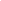 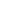 Position 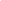 SignatureDate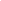 Signatory TwoThis should be the chair or person of similar authority in your organisation. This person must be different to signatory one. I confirm this application has been authorised by the management committee or other governing body.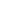 Name 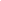 Position 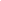 Signature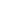 DateFinal ChecklistBefore sending us this form please checkPlease return this form to:Ivana Krenicka, Work and Skills Team, Email: ivana.krenicka@manchester.gov.uk       Please ensure that you receive confirmation by email that your form has been received.This form must be submitted before 10am on Monday 9th March 2020. - We will not consider applications submitted after this deadline.ContentsCan I apply?a safeguarding policy a GDPR ( general data protection act) policy statementa health and safety policy and/or proceduresaccounts, or an income and expenditure sheeta bank account in your organisation’s name with at least two signatoriesevidence (e.g. minutes) of Board / Management Committee meetings in line with your constitutiona list of Board / Management Committee members including their rolesa governing document (i.e. Constitution)relevant insuranceIMPORTANT – if you are not able to tick all the boxes above, we won’t be able to consider your application and you should not fill in the rest of this application form!Section 1: About you1.1 Details of you and your organisation1.1 Details of you and your organisation1.1 Details of you and your organisation1.1 Details of you and your organisationName  of organisationName  of organisationAddress of organisation including postcodeAddress of organisation including postcodeOrganisation’s website and / or social media addresses (if applicable)Organisation’s website and / or social media addresses (if applicable)Main contact personNameMain contact personRoleMain contact personContact address (if different to organisation address)Main contact personTelephone numberMain contact personEmail addressSecond contact person NameSecond contact person RoleSecond contact person Contact address (if different to organisation address)Telephone numberEmail addressIs your organisation incorporated?Is your organisation incorporated?            Yes           No             Yes           No What is the status of your organisation e.g. charityWhat is the status of your organisation e.g. charityCIC.CIC.Please supply any relevant registration or reference numbers.Please supply any relevant registration or reference numbers.NameReference/NumberPlease supply any relevant registration or reference numbers.Please supply any relevant registration or reference numbers.Please supply any relevant registration or reference numbers.Please supply any relevant registration or reference numbers.Please supply any relevant registration or reference numbers.Please supply any relevant registration or reference numbers.Date your organisation was establishedDate your organisation was established1.2 Tell us about your organisation’s aims, objectives and activities and the key values that guide your work (no more than 400 words)The type of work you have done, who you have engaged with, what outcomes you have achievedSection 2: About your activities2.1 Name of activities2.2 Tell us about your proposed activities. (400 words)What you plan to do, who with and how. Include your main activities. Be as specific as possible and include numbers where appropriate. Your activities must support the objectives of the grant programme.2.3 How do you know there is a need for your activities? (300 words)What work have you done to identify the need, from engagement with people or from research or national / local trends? Tell us what made you decide these activities are needed.2.4 Who will benefit from your activities and how will they be involved in developing and running them? (200 words)Which individuals and / or communities are being engaged, and involved. People might receive a service, and they might also be involved in setting an activity up and running it; let us know who will be doing what and which parts of Manchester they come from.2.5 Activities Coverage2.5 Activities CoverageWhich areas do your beneficiaries mainly come from?(If your activities are city-wide tick all the boxes) Which areas do your beneficiaries mainly come from?(If your activities are city-wide tick all the boxes) North Manchester Central ManchesterSouth Manchester2.6 Key Outcomes you will achieve (please read the Guidance before completion)2.6 Key Outcomes you will achieve (please read the Guidance before completion)Please outline specific activity that will ensure you achieve the objectives outlined in the Prospectus, including numbers and percentages where applicable. Please insert more lines if needed.Please outline specific activity that will ensure you achieve the objectives outlined in the Prospectus, including numbers and percentages where applicable. Please insert more lines if needed.Outcome 1Outcome 2Outcome 32.7 Describe how you will meet the monitoring requirements of this grant (effectively recording outcomes for participants ensuring you comply with GDPR). (200 words)What will you keep records of, what systems or approaches will you use and who will be involved.Section 3: Budgets and Finance3.1 What is the total cost of your activities?3.1 What is the total cost of your activities?ActivityCostTotal Cost 2020/21:Total Cost 2020/21:3.2 If the grant amount requested is less than the total cost of the activities, identify where the difference will come from and whether you have secured this funding.Please highlight how this grant will enhance your existing offerWe do not require matched funding but value the ability of the voluntary and community sector to bring additional funding to the city.3.3 Complete the table below showing expenditure directly related to this application e.g. staffing, rent, stationery, equipment. If you include running costs, itemise these.3.3 Complete the table below showing expenditure directly related to this application e.g. staffing, rent, stationery, equipment. If you include running costs, itemise these.Expenditure Item(£)Total3.4 How have you worked out your costs? Explain the thinking behind your costs and how they represent good value. Where you have included a contribution to core costs then you need to explain how this has been worked outSection 4: Management4.1 How will you ensure the successful delivery of these activities? (300 words) We want to know about your management approach and previous experience of managing similar activities successfully4.2  Explain how you will ensure the safety of people who use services, or work or volunteer for your organisation(200 words) Safeguarding of vulnerable adults and children is a priority for us. We need to know that all organisations that get grant-funding are actively protecting vulnerable people
Section 5: Declarations5.1 Declare any interests of employees or board / management committee members that may be relevant to your application. Provide the name, position in your organisation and details of anyone who is a Manchester Councillor, a relative of a Manchester Councillor and anyone who is an employee of Manchester City Council, or related to an employee of Manchester City Council.You have answered every questionYou have signed and dated the formYou have included any documentation requested